Scenariusz zajęć dydaktycznych dla dzieci z grupy ,,Pszczółki”Opracowanie: Magdalena Fedorowicz, Aleksandra MusiałekTemat zajęć: Zmartwienie księżyca.Data: 12.04.2021 r.Cele ogólne:Rozwijanie mowyUmacnianie więzi rodzinnychCele szczegółowe - dziecko:Aktywnie uczestniczy w proponowanych ćwiczeniachUważnie słucha i odpowiada na pytania rodzica Rozwija koncentrację i uwagęWzbogaca słownictwoUsprawnia motorykę dłoniĆwiczy koordynację wzrokowo - ruchowąRytmicznie porusza się przy muzyceCele zgodne z podstawą programową.Metody:Żywego słowaObserwacji i pokazuObjaśnienia i instrukcjeForma: indywidualnaŚrodki dydaktyczne:Opowiadanie J. Papuzińskiej „Jak nasza mama zreperowała księżyc” - audiobook, karta pracy, podkład muzyczny, ilustracje przestrzeni kosmicznej, planet i księżyca	Przebieg zajęć:Powitanie piosenką „Wszyscy są, witam Was”https://www.youtube.com/watch?v=h9wMpq8kqkACo widzimy na niebie nocą?Oglądanie wspólnie z rodzicem ilustracji w książkach lub internecie przedstawiających planety, księżyc i gwiazdy oraz przestrzeń kosmicznąWysłuchanie opowiadania J. Papuzińskej „Jak nasza mama zreperowała księżyc” https://www.youtube.com/watch?v=RL4qYmEEikQRozmowa na temat opowiadania:- Kto i dlaczego obudził mamę w nocy?- W jaki sposób mama pomogła księżycowi?- Z jakich składników zagniotła ciasto?- Przed czym mama ostrzegała księżyc na przyszłość?Ćwiczenie analizy wzrokowej – połącz w pary takie same przedmioty.	Karta pracy – załącznik nr 1.Dowolny taniec przy piosence „Ufoludki”.https://www.youtube.com/watch?v=Jtm4_sbUaDIEwaluacja	Rozmowa z dzieckiem na temat przeprowadzonych zajęć. Podziękowanie i pochwała 	za aktywny udział dziecka. Załącznik nr 1	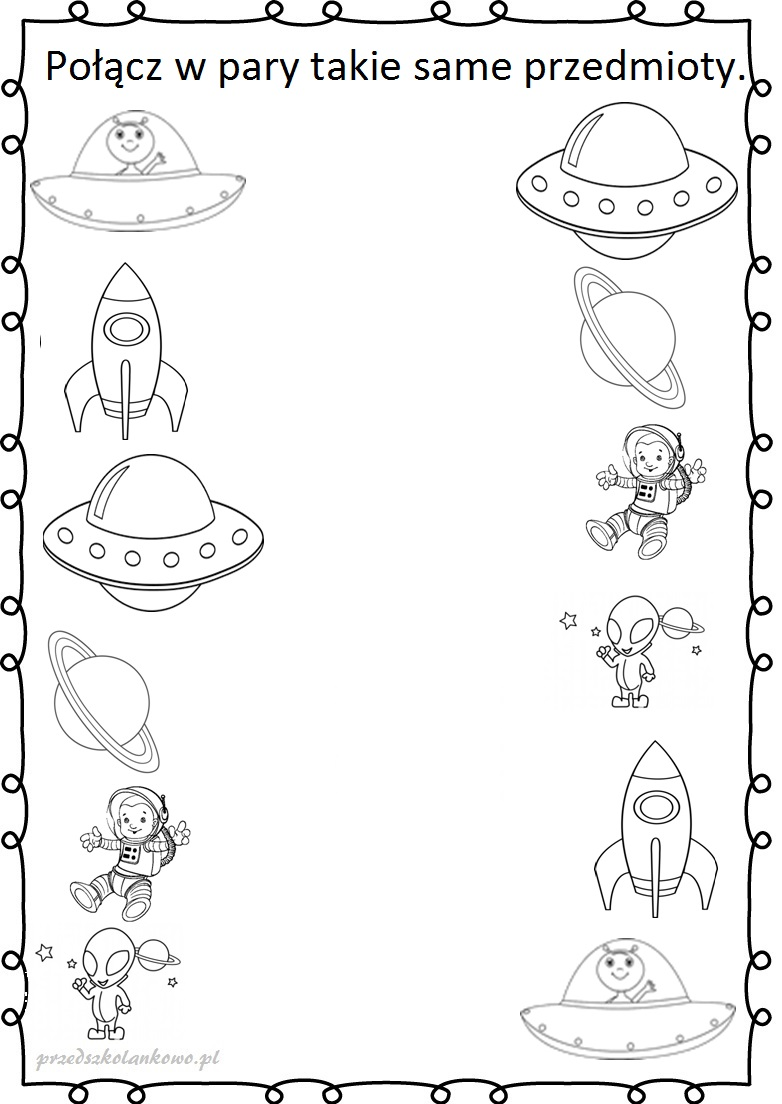 